United States Holidays 2020	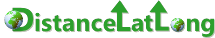 © copyright https://www.distancelatlong.com	data provided 'as is' without warrantyUnited States Holiday 2020United States Holiday 2020United States Holiday 20201. January 01 - New Year's Day2. January 20 - Martin Luther King Jr. Day3. February 17 - Presidents' Day4. May 25 - Memorial Day5. July 03 - Independence Day Observed6. July 04 - Independence Day7. September 07 - Labor Day10. November 26 - Thanksgiving Day8. October 12 - Columbus Day11. December 25 - Christmas Day9. November 11 - Veterans Day